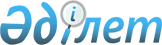 О внесении изменений в приказ Министра финансов Республики Казахстан от 17 марта 2015 года № 178 "Об утверждении Правил проведения электронного аукциона по продаже имущества банкрота и определении его организатора"Приказ Министра финансов Республики Казахстан от 17 августа 2020 года № 750. Зарегистрирован в Министерстве юстиции Республики Казахстан 19 августа 2020 года № 21108
      ПРИКАЗЫВАЮ:
      1. Внести в приказ Министра финансов Республики Казахстан от 17 марта 2015 года № 178 "Об утверждении Правил проведения электронного аукциона по продаже имущества банкрота и определении его организатора" (зарегистрирован в Реестре государственной регистрации нормативных правовых актов под № 10753, опубликован 28 июля 2015 года в информационно-правовой системе "Әділет") следующие изменения:
      в Правилах проведения электронного аукциона по продаже имущества банкрота, утвержденных указанным приказом:
      пункт 9 исключить;
      пункт 10 изложить в следующей редакции:
      "10. При составлении Плана продажи стартовая цена объектов продажи устанавливается продавцом на уровне балансовой стоимости либо семидесяти пяти процентов от оценочной стоимости.
      Дебиторская задолженность выставляется на электронный аукцион по стартовой цене в размере ее номинального значения.";
      пункт 13 исключить;
      пункты 14 и 15 изложить в следующей редакции:
      "14. При повторном выставлении имущества на электронный аукцион продавец с согласия комитета кредиторов понижает стартовую цену лота не более чем на двадцать пять процентов от первоначальной стартовой цены. Снижение первоначальной стартовой цены допускается единожды.
      15. В случае установления стартовой цены объекта на уровне семидесяти пяти процентов от оценочной стоимости, привлечение оценщика продавцом производится на конкурсной основе методом запроса ценовых предложений с опубликованием информационного сообщения о проведении конкурса по закупу услуг по оценке имущества должника по форме согласно приложению 3 к настоящим Правилам на казахском и русском языках на интернет-ресурсе уполномоченного органа.
      Уполномоченный орган в течение двух рабочих дней со дня представления продавцом информационного сообщения о проведении конкурса по закупу услуг по оценке имущества банкрота размещает его на своем интернет-ресурсе.
      Вскрытие конвертов с ценовыми предложениями осуществляется на заседании конкурсной комиссии в срок, установленный собранием или комитетом кредиторов. Победителем признается оценщик, предложивший наименьшую цену.".
      2. Комитету государственных доходов Министерства финансов Республики Казахстан в установленном законодательством порядке обеспечить:
      1) государственную регистрацию настоящего приказа в Министерстве юстиции Республики Казахстан;
      2) размещение настоящего приказа на интернет-ресурсе Министерства финансов Республики Казахстан;
      3) в течение десяти рабочих дней после государственной регистрации настоящего приказа в Министерстве юстиции Республики Казахстан представление в Департамент юридической службы Министерства финансов Республики Казахстан сведений об исполнении мероприятий, предусмотренных подпунктами 1) и 2) настоящего пункта.
      3. Настоящий приказ вводится в действие по истечении десяти календарных дней после дня его первого официального опубликования.
					© 2012. РГП на ПХВ «Институт законодательства и правовой информации Республики Казахстан» Министерства юстиции Республики Казахстан
				
      Министр финансов  
Республики Казахстан 

Е. Жамаубаев
